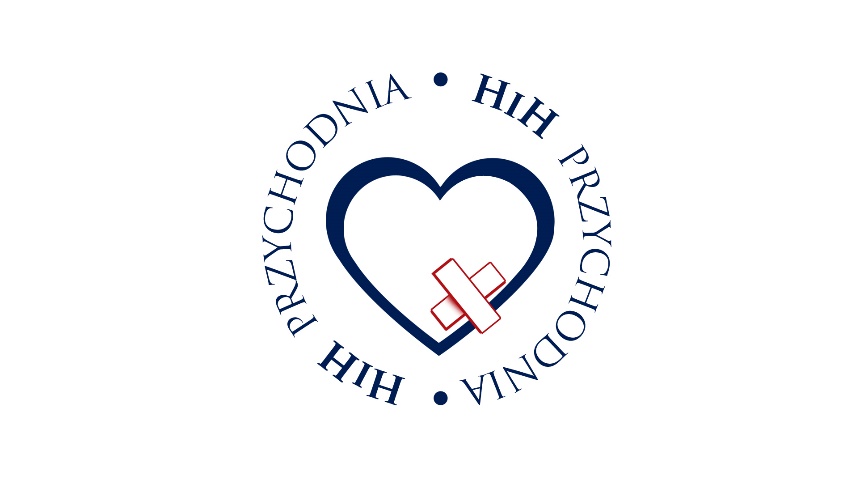 				        HiH PRZYCHODNIA				„Długosza Business Park” Wrocław				ul. Jana Długosza 48, bud. D, 2 piętro				tel. 71 35-005-35, GSM 609-237-987				e-mail: info@hih.com.pl...........................................................				.....................................................................................pieczątka zakładu						            		miejscowość i dataSKIEROWANIE NA BADANIA LEKARSKIE wstępne/okresowe/kontrolne*Działając na podstawie art. 229 § 4a ustawy z dnia 26 czerwca 1974 r. – Kodeks pracy (Dz. U. z 2014 r. poz. 1502, z późn. zm.), kieruję na badania lekarskie:Pana/Panią* .............................................................................................................................................................(imię i nazwisko)nr PESEL** ..............................................................................................................................................................zamieszkałego/zamieszkałą* ..................................................................................................................................(miejscowość, ulica, nr domu, nr lokalu)zatrudnionego/zatrudnioną* lub podejmującego/podejmującą* pracę na stanowisku lub stanowiskach pracy......................................................................................................................................................................................................................................................................................................................................................................określenie stanowiska/stanowisk* pracy*** ...................................................................................................................................................................................Opis warunków pracy uwzględniający informacje o występowaniu na stanowisku lub stanowiskach pracy, czynników niebezpiecznych, szkodliwych dla zdrowia lub czynników uciążliwych i innych wynikających ze sposobu wykonywania pracy, z podaniem wielkości narażenia oraz aktualnych wyników badań i pomiarów czynników szkodliwych dla zdrowia, wykonanych na tym stanowisku/stanowiskach – należy wpisać nazwę czynnika/czynników i wielkość/wielkości narażenia****:
I. Czynniki fizyczne:II. Pyły:III. Czynniki chemiczne:IV. Czynniki biologiczne:V. Inne czynniki, w tym niebezpieczne:Łączna liczba czynników niebezpiecznych, szkodliwych dla zdrowia lub czynników uciążliwych i innych wynikających ze sposobu wykonywania pracy wskazanych w skierowaniu:………………………………….(podpis pracodawcy)Objaśnienia:*	Niepotrzebne skreślić.**	W przypadku osoby, której nie nadano numeru PESEL – seria, numer i nazwa dokumentu stwierdzającego tożsamość, a w przypadku osoby przyjmowanej do pracy – data urodzenia.***	Opisać: rodzaj pracy, podstawowe czynności, sposób i czas ich wykonywania.****	Opis warunków pracy uwzględniający w szczególności przepisy:wydane na podstawie:art. 222 § 3 ustawy z dnia 26 czerwca 1974 r. – Kodeks pracy dotyczące wykazu substancji chemicznych, ich mieszanin, czynników lub procesów technologicznych o działaniu rakotwórczym lub mutagennym,b) art. 2221 § 3 ustawy z dnia 26 czerwca 1974 r. – Kodeks pracy dotyczące wykazu szkodliwych czynników biologicznych,c) art. 227 § 2 ustawy z dnia 26 czerwca 1974 r. – Kodeks pracy dotyczące badań i pomiarów czynników szkodliwych dla zdrowia,d) art. 228 § 3 ustawy z dnia 26 czerwca 1974 r. – Kodeks pracy dotyczące wykazu najwyższych dopuszczalnych stężeń i natężeń czynników szkodliwych dla zdrowia w środowisku pracy,e) art. 25 pkt 1 ustawy z dnia 29 listopada 2000 r. – Prawo atomowe (Dz. U. z 2014 r. poz. 1512) dotyczące dawek granicznych promieniowania jonizującego;2) załącznika nr 1 do rozporządzenia Ministra Zdrowia i Opieki Społecznej z dnia 30 maja 1996 r. w sprawie przeprowadzania badań lekarskich pracowników, zakresu profilaktycznej opieki zdrowotnej nad pracownikami oraz orzeczeń lekarskich wydawanych do celów przewidzianych w Kodeksie pracy (Dz. U. Nr 69, poz. 332, z późn. zm.)Skierowanie na badania lekarskie jest wydawane w dwóch egzemplarzach, z których jeden otrzymujeosoba kierowana na badania.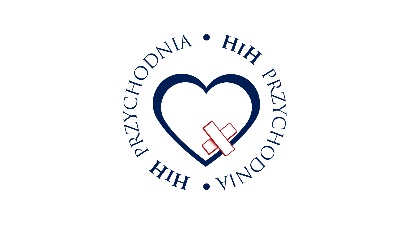 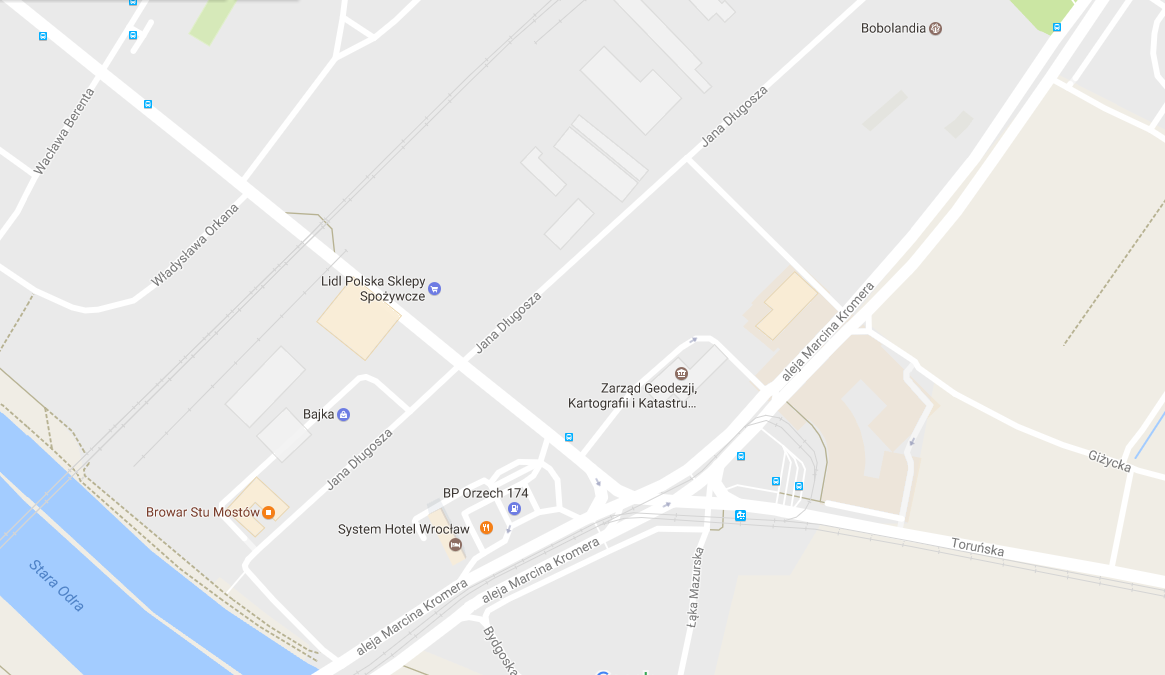 